ТЕЛЕФОНЫ   ГОРЯЧИХ  ЛИНИЙ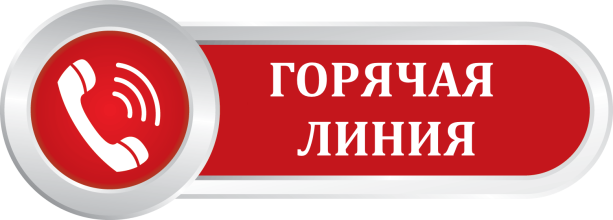 ПО   ОРГАНИЗАЦИИ   ГОРЯЧЕГО ПИТАНИЯ В   ОБЩЕОБРАЗОВАТЕЛЬНЫХ  ОРГАНИЗАЦИЯХМАОУ СОШ №71Директор  Степанова Наталия ЛьвовнаТелефон: +7(861) 252-17-08 мобильный: +7 962 867 22 81Часы работы: с 9.00 до 18.00, перерыв с 12.30 –13.20 ч.Дни работы: ежедневно, кроме субботы, воскресенья и праздничных дней.ОТДЕЛ ОБРАЗОВАНИЯ ПО ПРИКУБАНСКОМУ ВНУТРИГОРОДСКОМУ ОКРУГУТелефон: +7 (861) 992-38-51 Часы работы: с 9.00 до 17.00, перерыв с 12.30 –13.30 ч.Дни работы: ежедневно,  кроме субботы, воскресенья и праздничных дней.ДЕПАРТАМЕНТ   ОБРАЗОВАНИЯ   АДМИНИСТРАЦИИ   МУНИЦИПАЛЬНОГО  ОБРАЗОВАНИЯ  ГОРОД КРАСНОДАРГлавный специалист отдела общего образования Мельник Юлия Валерьевна Телефон: +7(861)-255-69-00Часы работы: с 9.00 до 18.00, перерыв с 12.30 –13.20 ч.Дни работы: ежедневно, кроме субботы, воскресенья и праздничных дней.В Краснодарском крае, а значит и в нашей  школе  в 2020-2021 учебном году вступает в силу поручение президента Российской Федерации В.В.Путина об обеспечению бесплатным горячим питанием школьников начальных классов. Уважаемые родители! С 1 сентября 2020 года учащиеся 1-4 классов будут получать бесплатное горячее питание. Средства на организацию горячего питания школьников начальных классов в 2020 г. дополнительно выделили из городского бюджета при со финансировании из федерального и краевого. Решение приняли на 99 внеочередном заседании городской Думы Краснодар.ГОРЯЧАЯ ЛИНИЯ ПО ВОПРОСАМ ОРГАНИЗАЦИИ БЕСПЛАТНОГО ГОРЯЧЕГО ПИТАНИЯ (1-4 класс):-МАОУ СОШ №71 : тел.: 8 (861) 992-58-12мобильный: 8-928-203-49-20- Департамент образования г.Краснодара:Телефон: (861) 255-69-00
 Часы работы: с 9.00 до 18.00, перерыв с 12.30 –13.20 ч.
 Дни работы: ежедневно, кроме субботы, воскресенья и праздничных дней.Президент России Владимир Путин подписал закон о предоставлении бесплатного горячего питания учащимся начальной школы - с первого по четвертый класс. Документ опубликован на официальном Интернет-портале правовой информации.Основные положения закона:1. Предоставление горячего бесплатного питания школьникам младших классов (с 1 по 4 класс).2. Законодательное закрепление терминологической базы, связанной с качеством продуктов. Вводятся понятия здорового и горячего питания, пищевой ценности продукта и т.д.3. Установлены принципы здорового питания.4. Зафиксирована необходимость повышенного контроля за обращением продуктов на территории РФ.5. Установлены новые требования к производству продуктов для детей, запрет на использование пищевых добавок, химикатов и сырья, полученного с применением ГМО.Согласно закону, все ученики начальных классов обеспечиваются сбалансированным горячим питанием, с учетом утвержденных норм по формированию рациона питания и его соответствия положениям санитарно-эпидемиологических требований.Закон будет действовать начиная с 1 сентября 2020 года с учетом переходного периода до 1 сентября 2023 года.